Приложение №3 к приказу № 50 от 11.01.2016 г.Федеральное государственное бюджетное учреждение здравоохраненияСанкт-Петербургская клиническая больница Российской академии наук Выписка из медицинской документацииЛечащий врач: _______________________________________________________________ личная печать врача, подпись, ФИОРуководитель медицинской организации (или заместитель руководителя): _____________________________________________________________________________ подпись, ФИО«______» _________________ 20 _____ г.Приложение №6 к приказу № 50 от 11.01.2016В Комитет по здравоохранению Правительства Санкт-Петербурга, Врачебную комиссию Медицинской организацииКсерокопии полиса ОМС и СНИЛС прилагаются	РАСПИСКА-УВЕДОМЛЕНИЕ (заполняется на приеме)Документы гражданина(ки)(ФИО):Медицинская организация, где планируется оказание ВМП:Принял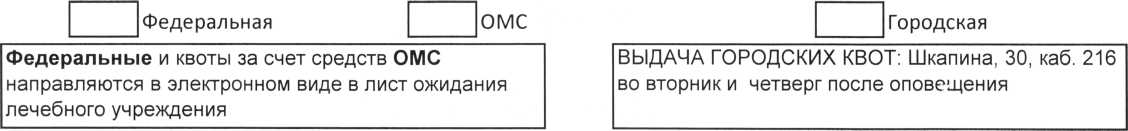 Тел. отдела квот: 63-555-88Согласие на обработку персональных данных пациента и
(или) его законного представителя  Приложение №7К приказу № 50 от 11.01.2016 г.Федеральное государственное бюджетное учреждение здравоохранения Санкт-Петербургская клиническая больница Российской академии наукНаправление на госпитализацию для оказания ВМП(в соответствии с Приказом МЗ РФ № 930н от 29.12.2014)Ф.И.О.пациента: ______________________________________________________________ Дата рождения: _______________________________________________________________ Адрес регистрации:___________________________________________________________Адрес фактического проживания:	_______________________________________________Полис ОМС__________________________________________________________________номер полиса и название страховой медорганизацииСНИЛС (№) _________________________________________________________________Код диагноза  по МКБ:Наименование вида ВМП (в соответствии с Постановлением  Правительства РФ №1382 от 19.12.2015 г.):_________________________________________________________№ раздела ВМП: I (ОМС)_______          ____________II (Фед.бюджет)_	      __________				(отметить нужное) №  группы ВМП (в соответствии с Постановлением  Правительства РФ №1382 от 19.01.2015 г.):Медицинская организация, в которую направляется пациент для оказания ВМП: ______________________________________________________________________________________________________________________________________________________________ Наличие медицинских показаний к оказанию ВМП подтверждается решением врачебной комиссии. Протокол №______от ______________________2016 г.	Лечащий врач: _____________/__________________________________________________ /                                подпись                                          Ф.И.О. полностьюличная печать врачаРуководитель CПб больницы РАН : ____________________________________							 подписьМ.П. организации					«______»_____________________201_____г.1.Фамилия, Имя, Отчество:____________________________________________________2.Дата рождения: ____________________________________________________________3.Наименование направившего медицинского учреждения: __________________________________________________________________________________________________4.Сведения о состоянии здоровья, результаты лабораторных, инструментальных и других видов исследований, подтверждающих установленный диагноз и необходимость оказания высокотехнологичной медицинской помощи:__________________________________________________________________________ __________________________________________________________________________ __________________________________________________________________________ __________________________________________________________________________ __________________________________________________________________________5.Диагноз (и его код по МКБ X):______________________________________________ __________________________________________________________________________6.Заключение о необходимости оказания высокотехнологичной медицинской помощи:  ____________________________________________________________________________________________________________________________________________________7.Вид необходимого лечения (с указанием кода ВМП в соответствии с Постановлением Правительства РФ от 19.12.2015 № 1382) ___________________________________________________________________________________________________________________________________________________ФИО пациента (полностью)Адрес РегистрацииАдрес фактического проживанияПаспортные данные (или свидетельство о рождении ребенка)серия: номер:дата выдачи:кем выдан:кем выдан:кем выдан:Контактные телефоныЭлектронный адрес (при наличии)Социальный статус пациента:Социальный статус пациента:Инвалидность:Инвалидность:Инвалидность:1. ДошкольникI группа1.1 Ребенок - сиротаII группа1.2 Ребенок, оставшийся без попечения родителейIII группа2. ШкольникРебенок инвалид2.1 Ребенок - сиротаИнвалид с детства2.2 Ребенок, оставшийся без попечения родителейЗ.Студент(аспирант)3.1 Ребенок - сирота3.2 Ребенок, оставшийся без попечения родителей4. Работающий5. НеработающийОбращение за квотойОбращение за квотой6. ПенсионерПервичное7. ВоеннослужащийПовторноеПрошу направить на лечение в :Прошу направить на лечение в :Прошу направить на лечение в :Прошу направить на лечение в :Прошу направить на лечение в :* Согласен на обработку и использование персональных данных, содержащихся в заявлении и приложениях к нему, с целью организации оказания высокотехнологичной медицинской помощи (ВМП), а также на обработку и использование персональных данных и получение по мобильному телефону информации, связанной с выделением квоты.** Согласен на обмен (прием и передачу) персональных данных с МО, на базе которого будет проходить оказание ВМП.* Согласен на обработку и использование персональных данных, содержащихся в заявлении и приложениях к нему, с целью организации оказания высокотехнологичной медицинской помощи (ВМП), а также на обработку и использование персональных данных и получение по мобильному телефону информации, связанной с выделением квоты.** Согласен на обмен (прием и передачу) персональных данных с МО, на базе которого будет проходить оказание ВМП.* Согласен на обработку и использование персональных данных, содержащихся в заявлении и приложениях к нему, с целью организации оказания высокотехнологичной медицинской помощи (ВМП), а также на обработку и использование персональных данных и получение по мобильному телефону информации, связанной с выделением квоты.** Согласен на обмен (прием и передачу) персональных данных с МО, на базе которого будет проходить оказание ВМП.* Согласен на обработку и использование персональных данных, содержащихся в заявлении и приложениях к нему, с целью организации оказания высокотехнологичной медицинской помощи (ВМП), а также на обработку и использование персональных данных и получение по мобильному телефону информации, связанной с выделением квоты.** Согласен на обмен (прием и передачу) персональных данных с МО, на базе которого будет проходить оказание ВМП.* Согласен на обработку и использование персональных данных, содержащихся в заявлении и приложениях к нему, с целью организации оказания высокотехнологичной медицинской помощи (ВМП), а также на обработку и использование персональных данных и получение по мобильному телефону информации, связанной с выделением квоты.** Согласен на обмен (прием и передачу) персональных данных с МО, на базе которого будет проходить оказание ВМП.ФИО пациента (Полномочного представителя), предоставляющего документы (полностью)Дата заполнения:Подпись:Подпись:Подпись:Подпись:Дата№ Регистрации